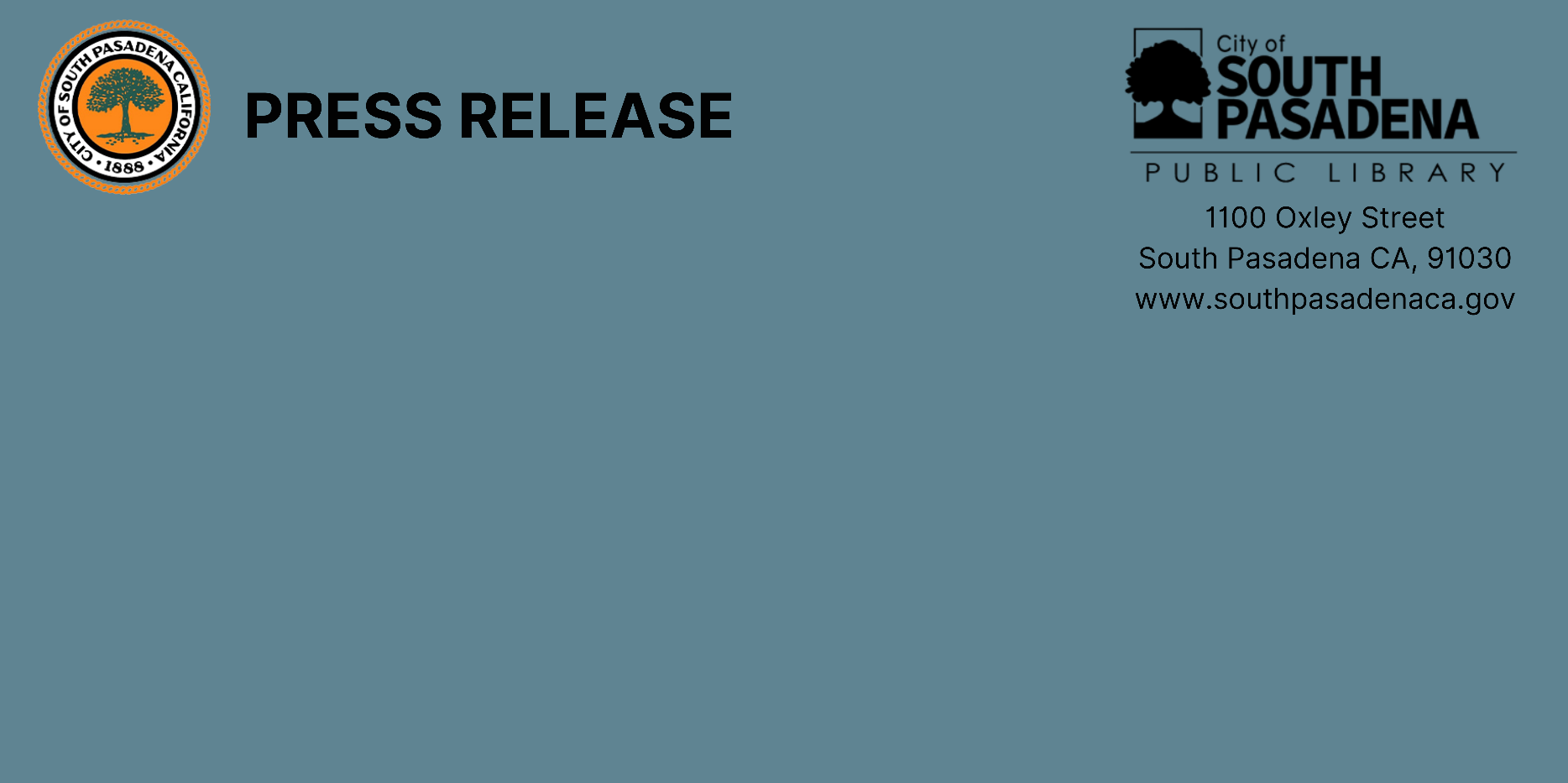 FOR IMMEDIATE RELEASEAugust 31, 2023Contact:	Maida Wong, Public Services ManagerPhone: 	(626) 403-7355Email: 	mwong@southpasadenaca.gov South Pasadena Public Library Announces Fall Storytime ScheduleSouth Pasadena (Calif.) – The South Pasadena Public Library’s Fall Storytimes will return the week of September 12, 2023. Several age-appropriate storytimes will be offered on the Oxley Street side of Library Park, weather permitting. Attendees should bring a blanket to sit on the grass. If there is inclement weather, storytimes will be held inside the Library Community Room, located at 1115 El Centro Street, South Pasadena, 91030.Children’s Librarians will share stories, fingerplays, flannel boards and music with children at storytimes. Preschool Storytimes for 3 to 5 year-olds will be held on Tuesdays, September 12, 2023 – November 14, 2023 from 10:30 a.m. – 11:00 a.m. Toddler Storytimes for 1 to 3 year-olds will be held on Thursdays, September 14, 2023 – November 16, 2023 from 10:30 a.m. – 10:50 a.m. and 11:00 a.m. – 11:20 a.m. Family Storytimes for all ages will be held on Saturdays, September 16, 2023 – November 18, 2023 from 10:30 a.m. – 11:00 a.m.For any questions on these events, please contact the City’s Children’s Services Librarians by emailing childrenlibrarian@southpasadenaca.gov or call (626) 403-7358 with any questions. The South Pasadena Public Library is located at 1100 Oxley Street in South Pasadena. Visit the Library website at:  https://www.southpasadenaca.gov for information about services and programs. The Library is open Monday, Friday, Saturday 10:00 a.m. – 6:00 p.m., Tuesday, Wednesday, Thursday 10:00 a.m. –8:00 p.m. and Sunday 1:00 p.m. –5:00 p.m.Upon request made no later than four (4) business days before the event, the City will provide a reasonable accommodation for a qualified person with a disability to have equal access to the event.  Please call (626) 403-7312 or fill out the City’s request form available at www.southpasadenaca.gov/home and email the form to Human Resources at HR@southpasadenaca.gov. #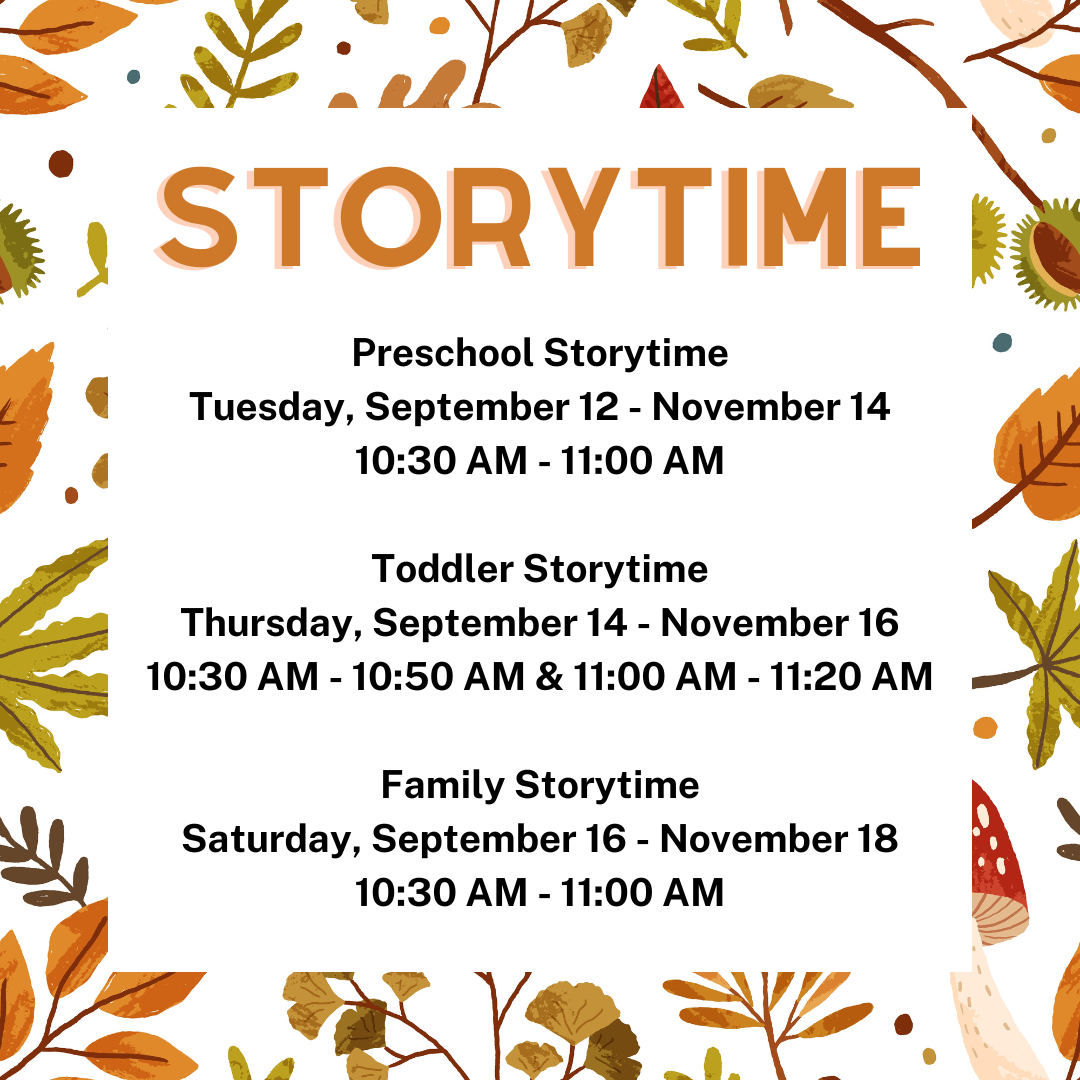 